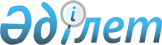 О создании рабочей группы по рассмотрению социальных аспектов социально-экономической политики
					
			Утративший силу
			
			
		
					Распоряжение Премьер-Министра Республики Казахстан от 20 февраля 2004 года N 44-p. Утратило силу постановлением Правительства Республики Казахстан от 22 мая 2007 года N 407

       Сноска. Распоряжение Премьер-Министра РК от 20 февраля 2004 года N 44-р утратило силу постановлением Правительства РК от 22 мая 2007 года N  407 .              В целях выработки предложений по усилению социальной направленности проводимой социально-экономической политики: 

      1. Создать рабочую группу в следующем составе: Марченко                  - Первый заместитель Премьер-Министра 

Григорий Александрович      Республики Казахстан, руководитель Карагусова                - Министр труда и социальной защиты 

Гульжана Джанпеисовна       населения Республики Казахстан, 

                            заместитель руководителя Дилимбетова               - директор Департамента пенсионного 

Гульнар Аманкуловна         обеспечения и регулирования доходов 

                            населения Министерства труда и 

                            социальной защиты населения Республики 

                            Казахстан, секретарь       члены рабочей группы: Абдыкадырова              - вице-министр образования и науки 

Айман Нуркасымовна          Республики Казахстан Айманбетова               - заместитель Председателя Национального 

Гульбану Зарлыковна         Банка Республики Казахстан 

                            (по согласованию) Асанов                    - вице-министр юстиции Республики 

Жакип Кажманович            Казахстан Бахмутова                 - заместитель Председателя Агентства 

Елена Леонидовна            Республики Казахстан по регулированию 

                            и надзору финансового рынка и 

                            финансовых организаций (по согласованию) Котенко                   - заведующая Экономическим отделом 

Наталья Леонидовна          Канцелярии Премьер-Министра Республики 

                            Казахстан Курманов                  - генеральный директор Республиканского 

Алмас                       государственного казенного предприятия 

Мухаметкаримович            "Государственный центр по выплате 

                            пенсий" Курманов                  - генеральный директор закрытого 

Жанат Бостанович            акционерного общества "Государственный 

                            накопительный пенсионный фонд" 

                            (по согласованию) Наймушина                 - вице-министр здравоохранения Республики 

Ольга Вадимовна             Казахстан Ойнаров                   - вице-министр финансов Республики 

Азамат Рыскулович           Казахстан Султанов                  - вице-министр экономики и бюджетного 

Бахыт Турлыханович          планирования Республики Казахстан Турганкулов               - заместитель председателя Агентства 

Ардак Касымкулович          Республики Казахстан по информатизации 

                            и связи Ускимбаев                 - вице-министр внутренних дел Республики 

Кожамурат Беисович          Казахстан.       2. Рабочей группе рассматривать социальные аспекты социально-экономической политики и выработать предложения Правительству Республики Казахстан на средне- и долгосрочную перспективу.       Премьер-Министр 
					© 2012. РГП на ПХВ «Институт законодательства и правовой информации Республики Казахстан» Министерства юстиции Республики Казахстан
				